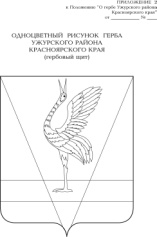 АДМИНИСТРАЦИЯ УЖУРСКОГО РАЙОНАКРАСНОЯРСКОГО КРАЯПОСТАНОВЛЕНИЕ01.09.2023                                         г. Ужур                                                № 656О внесении изменений в постановление администрации Ужурского района от 03.11.2016 № 638 «Об утверждении муниципальной программы «Развитие дошкольного, общего и дополнительного образования Ужурского района»Руководствуясь статьей 179 Бюджетного кодекса Российской Федерации, постановлением администрации Ужурского района от 12.08.2013 № 724 «Об утверждении Порядка принятия решений о разработке муниципальных программ Ужурского района, их формировании и реализации», статьей 19 Устава Ужурского района, ПОСТАНОВЛЯЮ:1. Внести в приложение к постановлению администрации Ужурского района от 03.11.2016 № 638 «Об утверждении муниципальной программы «Развитие дошкольного, общего и дополнительного образования Ужурского района» (далее – Программа) следующие изменения: 1.1. В паспорте Программы раздел таблицы «Ресурсное обеспечение муниципальной программы» изложить в следующей редакции:1.2. Приложение №2 к Программе изложить в новой редакции согласно приложению №1.1.3. Приложение №3 к Программе изложить в новой редакции согласно приложению № 2.1.4. Раздел паспорта подпрограммы 1 «Ресурсное обеспечение подпрограммы 1» (приложение № 4 к Программе) изложить в следующей редакции:1.5. Приложение к подпрограмме 1 изложить в новой редакции согласно приложению № 3.1.6. Раздел паспорта подпрограммы 2 «Ресурсное обеспечение подпрограммы 2» (приложение № 5 к Программе) изложить в следующей редакции:1.7. Приложение к подпрограмме 2 изложить в новой редакции согласно приложению № 4.1.8. Раздел паспорта подпрограммы 3 «Ресурсное обеспечение подпрограммы 3» (приложение № 6 к Программе) изложить в следующей редакции:1.9. Приложение к подпрограмме 3 изложить в новой редакции согласно приложению № 5.1.10. Раздел паспорта подпрограммы 4 «Ресурсное обеспечение подпрограммы 4» (приложение № 7 к Программе) изложить в следующей редакции:1.11. Приложение к подпрограмме 4 изложить в новой редакции согласно приложению № 6.1.12. Раздел паспорта подпрограммы 5 «Ресурсное обеспечение подпрограммы 5» (приложение № 8 к Программе) изложить в следующей редакции:1.13. Приложение к подпрограмме 5 изложить в новой редакции согласно приложению № 7.2. Контроль за выполнением постановления возложить на заместителя главы по социальным вопросам В.А. Богданову. 3. Постановление вступает в силу в день, следующий за днём его  официального опубликования в специальном выпуске районной газеты «Сибирский хлебороб».Глава  района                                                                                   К. Н. ЗарецкийПриложение № 1 к постановлению администрации районаот 01.09.2023 №656Приложение № 2 к ПрограммеПриложение № 6 к постановлению администрации района от 01.09.2023 №656Приложение к подпрограмме 4Приложение № 7 к постановлению администрации района от 01.09.2023 №656Приложение к подпрограмме 5Ресурсное обеспечение муниципальной программыОбъем финансирования программы – 8 112 746,7 тыс. руб., в том числе по годам реализации:на 2017г. –587 233,5 тыс. руб.на 2018г. – 699 122,9 тыс. руб.на 2019г. – 751 949,2 тыс. руб.на 2020г. – 841 009,4 тыс. руб.на 2021г. –877 039,4 тыс. руб.на 2022 г.- 1 002 878,8 тыс. руб.на 2023 г. – 1 164 178,9 тыс. руб.на 2024 г. – 1 097 503,1 тыс. руб.на 2025 г. – 1 091 831,5 тыс. руб.из них:из средств федерального бюджета – 288 628,3 тыс. руб.:на 2017г. – 0,00 тыс. руб.на 2018г. – 0,00 тыс. руб.на 2019г. – 0,00 тыс. руб.на 2020г. – 24 649,8 тыс. руб.на 2021г. – 45 136,8 тыс. руб.на 2022 г. – 53 905,9 тыс. руб.на 2023 г. – 54 894,7 тыс. руб.на 2024 г. – 57 699,0 тыс. руб.на 2025 г. – 52 342,1 тыс. руб.из средств краевого бюджета– 4 649 281,5 тыс. руб.:на 2017г. – 357 554,8    тыс. руб.на 2018г. – 401 138,1    тыс. руб.на 2019г. – 489 081,8   тыс. руб.на 2020г. – 469 929,9 тыс. руб.на 2021г. – 473 136,9 тыс. руб.на 2022 г. –564 342,1 тыс. руб.на 2023 г. – 657 283,8 тыс. руб.на 2024 г. –  618 564,4 тыс. руб.на 2025 г. –  618 249,7 тыс. руб.из районного бюджета – 3 174 836,9 тыс. руб.:на 2017г. – 229 678,7 тыс. руб.на 2018г. – 297 984,8 тыс. руб.на 2019г. – 262 867,4 тыс. руб.на 2020г. – 346 429,7 тыс. руб.на 2021г. – 358 765,7 тыс. руб.на 2022 г. – 384 630,8 тыс. руб.на 2023 г. –452 000,4 тыс. руб.на 2024 г. – 421 239,7 тыс. руб.на 2025 г. – 421 239,7 тыс. руб.Ресурсное обеспечение подпрограммы 1Объем финансирования подпрограммы 1 – 693 623,7 тыс. руб., в том числе:2023 год – 240 017,3 тыс. руб., в том числе:за счет средств районного бюджета – 90 278,5 руб.за счет средств краевого бюджета – 149 738,8  тыс. руб.2024 год – 226 803,2 тыс. руб., в том числе:за счет средств районного бюджета – 84 587,8 тыс. руб.за счет средств краевого бюджета – 142 215,4  тыс. руб.2025 год – 226 803,2 тыс. руб., в том числе:за счет средств районного бюджета – 84 587,8 руб.за счет средств краевого бюджета – 142 215,4 тыс. руб.Ресурсное обеспечение подпрограммы 2Объем финансирования подпрограммы 2-2 027 005,6 тыс. руб., в том числе:2023 год – 702 000,5 тыс. руб., в том числе:за счет средств районного бюджета – 165 273,1 тыс.руб.за счет средств краевого бюджета – 481 832,7 тыс. руб.за счет федерального бюджета – 54 894,7 тыс. руб.2024 год –  665 368,0 тыс. руб., в том числе:за счет средств районного бюджета – 156 638,1 тыс.руб.за счет средств краевого бюджета – 451 030,9 тыс.руб.за счет федерального бюджета – 57 699,0 тыс.руб.2025 год –  659 637,1 тыс. руб., в том числе:за счет средств районного бюджета –  156 578,8 тыс. руб тыс. руб.за счет средств краевого бюджета – 450 716,2 тыс. руб.за счет федерального бюджета – 52 342,1 тыс. руб.Ресурсное обеспечение подпрограммы 3Объем финансирования подпрограммы 3  - 255 685,8 тыс. руб., в том числе:2023 год- 93 357,1 тыс. руб., в том числе:за счет средств районного бюджета – 74 330,2 руб.за счет средств краевого бюджета – 19 026,9  тыс. руб.2024 год- 81 134,7 тыс. руб., в том числе:за счет средств районного бюджета – 62 391,5 руб.за счет средств краевого бюджета – 18 743,2  тыс. руб.2025 год- 81 194,0 тыс. руб., в том числе:за счет средств районного бюджета – 62 450,8 руб.за счет средств краевого бюджета – 18 743,2  тыс. руб.Ресурсное обеспечение подпрограммы 4Объем финансирования подпрограммы 4  - 23 749,9 тыс. руб., в том числе:2023 год – 8 640,1 тыс. руб., в том числе:за счет средств районного бюджета – 1 954,7 тыс. руб.за счет средств краевого бюджета – 6 685,4 тыс. руб. 2024 год  –  7 554,9 тыс. руб., в том числе:за счет средств районного бюджета – 980,0 тыс. руб.за счет средств краевого бюджета – 6 574,9 тыс. руб.2025 год –  7 554,9тыс. руб., в том числе:за счет средств районного бюджета – 980,0 тыс. руб.за счет средств краевого бюджета – 6 574,9 тыс. руб.Ресурсное обеспечение подпрограммы 5Объем финансирования подпрограммы 5  - 353 448,5 тыс. руб., в том числе:2023 год – 120 163,9 тыс. руб., в том числе:за счет средств районного бюджета – 120 163,9 руб.за счет средств краевого бюджета – 0,0  тыс. руб.2024 год – 116 642,3 тыс. руб., в том числе:за счет средств районного бюджета – 116 642,3 руб.за счет средств краевого бюджета – 0,0  тыс. руб.2025 год –  116 642,3 тыс. руб., в том числе:за счет средств районного бюджета – 116 642,3 руб.за счет средств краевого бюджета – 0,0  тыс. руб.Информация о ресурсном обеспечении муниципальной программы Ужурского района за счет средств районного бюджета, в том числе средств, поступивших из бюджетов других уровней бюджетной системы и бюджетов государственных внебюджетных фондовИнформация о ресурсном обеспечении муниципальной программы Ужурского района за счет средств районного бюджета, в том числе средств, поступивших из бюджетов других уровней бюджетной системы и бюджетов государственных внебюджетных фондовИнформация о ресурсном обеспечении муниципальной программы Ужурского района за счет средств районного бюджета, в том числе средств, поступивших из бюджетов других уровней бюджетной системы и бюджетов государственных внебюджетных фондовИнформация о ресурсном обеспечении муниципальной программы Ужурского района за счет средств районного бюджета, в том числе средств, поступивших из бюджетов других уровней бюджетной системы и бюджетов государственных внебюджетных фондовИнформация о ресурсном обеспечении муниципальной программы Ужурского района за счет средств районного бюджета, в том числе средств, поступивших из бюджетов других уровней бюджетной системы и бюджетов государственных внебюджетных фондовИнформация о ресурсном обеспечении муниципальной программы Ужурского района за счет средств районного бюджета, в том числе средств, поступивших из бюджетов других уровней бюджетной системы и бюджетов государственных внебюджетных фондовИнформация о ресурсном обеспечении муниципальной программы Ужурского района за счет средств районного бюджета, в том числе средств, поступивших из бюджетов других уровней бюджетной системы и бюджетов государственных внебюджетных фондовИнформация о ресурсном обеспечении муниципальной программы Ужурского района за счет средств районного бюджета, в том числе средств, поступивших из бюджетов других уровней бюджетной системы и бюджетов государственных внебюджетных фондовИнформация о ресурсном обеспечении муниципальной программы Ужурского района за счет средств районного бюджета, в том числе средств, поступивших из бюджетов других уровней бюджетной системы и бюджетов государственных внебюджетных фондовИнформация о ресурсном обеспечении муниципальной программы Ужурского района за счет средств районного бюджета, в том числе средств, поступивших из бюджетов других уровней бюджетной системы и бюджетов государственных внебюджетных фондовИнформация о ресурсном обеспечении муниципальной программы Ужурского района за счет средств районного бюджета, в том числе средств, поступивших из бюджетов других уровней бюджетной системы и бюджетов государственных внебюджетных фондовИнформация о ресурсном обеспечении муниципальной программы Ужурского района за счет средств районного бюджета, в том числе средств, поступивших из бюджетов других уровней бюджетной системы и бюджетов государственных внебюджетных фондовИнформация о ресурсном обеспечении муниципальной программы Ужурского района за счет средств районного бюджета, в том числе средств, поступивших из бюджетов других уровней бюджетной системы и бюджетов государственных внебюджетных фондовИнформация о ресурсном обеспечении муниципальной программы Ужурского района за счет средств районного бюджета, в том числе средств, поступивших из бюджетов других уровней бюджетной системы и бюджетов государственных внебюджетных фондовИнформация о ресурсном обеспечении муниципальной программы Ужурского района за счет средств районного бюджета, в том числе средств, поступивших из бюджетов других уровней бюджетной системы и бюджетов государственных внебюджетных фондовИнформация о ресурсном обеспечении муниципальной программы Ужурского района за счет средств районного бюджета, в том числе средств, поступивших из бюджетов других уровней бюджетной системы и бюджетов государственных внебюджетных фондовИнформация о ресурсном обеспечении муниципальной программы Ужурского района за счет средств районного бюджета, в том числе средств, поступивших из бюджетов других уровней бюджетной системы и бюджетов государственных внебюджетных фондовИнформация о ресурсном обеспечении муниципальной программы Ужурского района за счет средств районного бюджета, в том числе средств, поступивших из бюджетов других уровней бюджетной системы и бюджетов государственных внебюджетных фондовИнформация о ресурсном обеспечении муниципальной программы Ужурского района за счет средств районного бюджета, в том числе средств, поступивших из бюджетов других уровней бюджетной системы и бюджетов государственных внебюджетных фондовИнформация о ресурсном обеспечении муниципальной программы Ужурского района за счет средств районного бюджета, в том числе средств, поступивших из бюджетов других уровней бюджетной системы и бюджетов государственных внебюджетных фондовИнформация о ресурсном обеспечении муниципальной программы Ужурского района за счет средств районного бюджета, в том числе средств, поступивших из бюджетов других уровней бюджетной системы и бюджетов государственных внебюджетных фондовИнформация о ресурсном обеспечении муниципальной программы Ужурского района за счет средств районного бюджета, в том числе средств, поступивших из бюджетов других уровней бюджетной системы и бюджетов государственных внебюджетных фондовИнформация о ресурсном обеспечении муниципальной программы Ужурского района за счет средств районного бюджета, в том числе средств, поступивших из бюджетов других уровней бюджетной системы и бюджетов государственных внебюджетных фондовИнформация о ресурсном обеспечении муниципальной программы Ужурского района за счет средств районного бюджета, в том числе средств, поступивших из бюджетов других уровней бюджетной системы и бюджетов государственных внебюджетных фондов№ п/пСтатус (муниципальная программа Ужурского района, подпрограмма)Наименование муниципальной программы Ужурского района, подпрограммы Наименование главного распорядителя бюджетных средств (далее – ГРБС)Код бюджетной классификацииКод бюджетной классификацииКод бюджетной классификацииКод бюджетной классификацииОчередной финансовый годПервый год планового периодаПервый год планового периодаВторой год планового периодаИтого на очередной финансовый год и плановый период№ п/пСтатус (муниципальная программа Ужурского района, подпрограмма)Наименование муниципальной программы Ужурского района, подпрограммы Наименование главного распорядителя бюджетных средств (далее – ГРБС)ГРБСРзПрЦСРВРпланпланпланпланИтого на очередной финансовый год и плановый период1234567810111112131Муниципальная программа Ужурского района «Развитие дошкольного, общего и дополнительного образования Ужурского района» всего расходные обязательства ХХХХ1 164 178,91 097 503,11 097 503,11 091 831,53 353 513,51Муниципальная программа Ужурского района «Развитие дошкольного, общего и дополнительного образования Ужурского района» в том числе по ГРБС:1Муниципальная программа Ужурского района «Развитие дошкольного, общего и дополнительного образования Ужурского района» МКУ "Управление образования"050ХХХ1 164 178,91 097 503,11 097 503,11 091 831,53 353 513,52Подпрограмма 1«Развитие дошкольного образования»всего расходные обязательстваХХХХ240 017,3226 803,2226 803,2226 803,2693 623,72Подпрограмма 1«Развитие дошкольного образования»в том числе по ГРБС:ХХХ2Подпрограмма 1«Развитие дошкольного образования»МКУ "Управление образования"050ХХХ240 017,3226 803,2226 803,2226 803,2693 623,73Подпрограмма 2 «Развитие общего образования» всего расходные обязательстваХХХХ702 000,5665 368,0665 368,0659 637,12 027 005,63Подпрограмма 2 «Развитие общего образования» в том числе по ГРБС:ХХХ3Подпрограмма 2 «Развитие общего образования» МКУ "Управление образования"050ХХХ702 000,5665 368,0665 368,0659 637,12 027 005,64Подпрограмма 3«Развитие дополнительного образования детей»всего расходные обязательстваХХХХ93 357,181 134,781 134,781 194,0255 685,84Подпрограмма 3«Развитие дополнительного образования детей»в том числе по ГРБС:ХХХ4Подпрограмма 3«Развитие дополнительного образования детей»МКУ "Управление образования"050ХХХ93 357,181 134,781 134,781 194,0255 685,85Подпрограмма 4«Безопасный, качественный отдых и оздоровление детей в летний период»всего расходные обязательстваХХХХ8 640,17 554,97 554,97 554,923 749,95Подпрограмма 4«Безопасный, качественный отдых и оздоровление детей в летний период»в том числе по ГРБС:ХХХ5Подпрограмма 4«Безопасный, качественный отдых и оздоровление детей в летний период»МКУ "Управление образования"050ХХХ7 436,97 554,97 554,97 554,922 546,75Подпрограмма 4«Безопасный, качественный отдых и оздоровление детей в летний период»Администрация Ужурского района140ХХХ1 203,20,00,00,01 203,26Подпрограмма 5«Обеспечение реализации муниципальной программы и прочие мероприятия в области образования»всего расходные обязательстваХХХХ120 163,9116 642,3116 642,3116 642,3353 448,56Подпрограмма 5«Обеспечение реализации муниципальной программы и прочие мероприятия в области образования»в том числе по ГРБС:ХХХ6Подпрограмма 5«Обеспечение реализации муниципальной программы и прочие мероприятия в области образования»МКУ "Управление образования"050ХХХ120 163,9116 642,3116 642,3116 642,3353 448,5Приложение № 2 к постановлению администрации района от 01.09.2023 №656Приложение № 3 к Программе Приложение № 2 к постановлению администрации района от 01.09.2023 №656Приложение № 3 к Программе Приложение № 2 к постановлению администрации района от 01.09.2023 №656Приложение № 3 к Программе Информация об источниках финансирования подпрограмм, отдельных мероприятий муниципальной программы Ужурского района (средства районного бюджета, в том числе средства, поступившие из бюджетов других уровней бюджетной системы, бюджетов государственных внебюджетных фондов)Информация об источниках финансирования подпрограмм, отдельных мероприятий муниципальной программы Ужурского района (средства районного бюджета, в том числе средства, поступившие из бюджетов других уровней бюджетной системы, бюджетов государственных внебюджетных фондов)Информация об источниках финансирования подпрограмм, отдельных мероприятий муниципальной программы Ужурского района (средства районного бюджета, в том числе средства, поступившие из бюджетов других уровней бюджетной системы, бюджетов государственных внебюджетных фондов)Информация об источниках финансирования подпрограмм, отдельных мероприятий муниципальной программы Ужурского района (средства районного бюджета, в том числе средства, поступившие из бюджетов других уровней бюджетной системы, бюджетов государственных внебюджетных фондов)Информация об источниках финансирования подпрограмм, отдельных мероприятий муниципальной программы Ужурского района (средства районного бюджета, в том числе средства, поступившие из бюджетов других уровней бюджетной системы, бюджетов государственных внебюджетных фондов)Информация об источниках финансирования подпрограмм, отдельных мероприятий муниципальной программы Ужурского района (средства районного бюджета, в том числе средства, поступившие из бюджетов других уровней бюджетной системы, бюджетов государственных внебюджетных фондов)Информация об источниках финансирования подпрограмм, отдельных мероприятий муниципальной программы Ужурского района (средства районного бюджета, в том числе средства, поступившие из бюджетов других уровней бюджетной системы, бюджетов государственных внебюджетных фондов)Информация об источниках финансирования подпрограмм, отдельных мероприятий муниципальной программы Ужурского района (средства районного бюджета, в том числе средства, поступившие из бюджетов других уровней бюджетной системы, бюджетов государственных внебюджетных фондов)Информация об источниках финансирования подпрограмм, отдельных мероприятий муниципальной программы Ужурского района (средства районного бюджета, в том числе средства, поступившие из бюджетов других уровней бюджетной системы, бюджетов государственных внебюджетных фондов)Информация об источниках финансирования подпрограмм, отдельных мероприятий муниципальной программы Ужурского района (средства районного бюджета, в том числе средства, поступившие из бюджетов других уровней бюджетной системы, бюджетов государственных внебюджетных фондов)Информация об источниках финансирования подпрограмм, отдельных мероприятий муниципальной программы Ужурского района (средства районного бюджета, в том числе средства, поступившие из бюджетов других уровней бюджетной системы, бюджетов государственных внебюджетных фондов)Информация об источниках финансирования подпрограмм, отдельных мероприятий муниципальной программы Ужурского района (средства районного бюджета, в том числе средства, поступившие из бюджетов других уровней бюджетной системы, бюджетов государственных внебюджетных фондов)№ п/пСтатус (муниципальная программа Ужурского района, подпрограмма)Наименование муниципальной программы Ужурского района, подпрограммы Уровень бюджетной системы/источники финансированияОчередной финансовый годОчередной финансовый годПервый год планового периодаПервый год планового периодаВторой год планового периодаИтого на очередной финансовый год и плановый период12345566781Муниципальная программа«Развитие  дошкольного, общего  и дополнительного образования Ужурского района»всего1 164 178,91 164 178,91 097 503,11 097 503,11 091 831,53 353 513,51Муниципальная программа«Развитие  дошкольного, общего  и дополнительного образования Ужурского района»в том числе:1Муниципальная программа«Развитие  дошкольного, общего  и дополнительного образования Ужурского района»федеральный бюджет54 894,754 894,757 699,057 699,052 342,1164 935,81Муниципальная программа«Развитие  дошкольного, общего  и дополнительного образования Ужурского района»краевой бюджет657 283,8618 564,4618 564,4618 249,7618 249,71 894 097,91Муниципальная программа«Развитие  дошкольного, общего  и дополнительного образования Ужурского района»местный бюджет452 000,4452 000,4421 239,7421 239,7421 239,71 294 479,82Подпрограмма 1 «Развитие дошкольного образования»всего240 017,3240 017,3226 803,2226 803,2226 803,2693 623,72Подпрограмма 1 «Развитие дошкольного образования»в том числе:2Подпрограмма 1 «Развитие дошкольного образования»федеральный бюджет0,00,00,00,00,00,02Подпрограмма 1 «Развитие дошкольного образования»краевой бюджет149 738,8149 738,8142 215,4142 215,4142 215,4434 169,62Подпрограмма 1 «Развитие дошкольного образования»местный бюджет90 278,590 278,584 587,884 587,884 587,8259 454,13Подпрограмма 2 «Развитие общего образования»всего702 000,5702 000,5665 368,0665 368,0659 637,12 027 005,63Подпрограмма 2 «Развитие общего образования»в том числе:3Подпрограмма 2 «Развитие общего образования»федеральный бюджет54 894,754 894,757 699,057 699,052 342,1164 935,83Подпрограмма 2 «Развитие общего образования»краевой бюджет481 832,7481 832,7451 030,9451 030,9450 716,21 383 579,83Подпрограмма 2 «Развитие общего образования»местный бюджет165 273,1165 273,1156 638,1156 638,1156 578,8478 490,04Подпрограмма 3«Развитие дополнительного образования детей»всего93 357,193 357,181 134,781 134,781 194,0255 685,84Подпрограмма 3«Развитие дополнительного образования детей»в том числе:4Подпрограмма 3«Развитие дополнительного образования детей»краевой бюджет19 026,919 026,918 743,218 743,218 743,256 513,34Подпрограмма 3«Развитие дополнительного образования детей»местный бюджет74 330,274 330,262 391,562 391,562 450,8199 172,55Подпрограмма 4«Безопасный, качественный отдых и оздоровление детей в летний период»всего8 640,18 640,17 554,97 554,97 554,923 749,95Подпрограмма 4«Безопасный, качественный отдых и оздоровление детей в летний период»в том числе:5Подпрограмма 4«Безопасный, качественный отдых и оздоровление детей в летний период»краевой бюджет6 685,46 685,46 574,96 574,96 574,919 835,25Подпрограмма 4«Безопасный, качественный отдых и оздоровление детей в летний период»местный бюджет1 954,71 954,7980,0980,0980,03 914,76Подпрограмма 5«Обеспечение реализации муниципальной  программы и прочие мероприятия в области образования»всего120 163,9120 163,9116 642,3116 642,3116 642,3353 448,56Подпрограмма 5«Обеспечение реализации муниципальной  программы и прочие мероприятия в области образования»в том числе:6Подпрограмма 5«Обеспечение реализации муниципальной  программы и прочие мероприятия в области образования»краевой бюджет0,00,00,00,00,00,06Подпрограмма 5«Обеспечение реализации муниципальной  программы и прочие мероприятия в области образования»местный бюджет120 163,9120 163,9116 642,3116 642,3116 642,3353 448,5Приложение № 3 к постановлению администрации района От 01.09.2023 № 656Приложение к подпрограмме 1Приложение № 3 к постановлению администрации района От 01.09.2023 № 656Приложение к подпрограмме 1Приложение № 3 к постановлению администрации района От 01.09.2023 № 656Приложение к подпрограмме 1Приложение № 3 к постановлению администрации района От 01.09.2023 № 656Приложение к подпрограмме 1Приложение № 3 к постановлению администрации района От 01.09.2023 № 656Приложение к подпрограмме 1Приложение № 3 к постановлению администрации района От 01.09.2023 № 656Приложение к подпрограмме 1Приложение № 3 к постановлению администрации района От 01.09.2023 № 656Приложение к подпрограмме 1Приложение № 3 к постановлению администрации района От 01.09.2023 № 656Приложение к подпрограмме 1Приложение № 3 к постановлению администрации района От 01.09.2023 № 656Приложение к подпрограмме 1Приложение № 3 к постановлению администрации района От 01.09.2023 № 656Приложение к подпрограмме 1Приложение № 3 к постановлению администрации района От 01.09.2023 № 656Приложение к подпрограмме 1Приложение № 3 к постановлению администрации района От 01.09.2023 № 656Приложение к подпрограмме 1Приложение № 3 к постановлению администрации района От 01.09.2023 № 656Приложение к подпрограмме 1Приложение № 3 к постановлению администрации района От 01.09.2023 № 656Приложение к подпрограмме 1Приложение № 3 к постановлению администрации района От 01.09.2023 № 656Приложение к подпрограмме 1Приложение № 3 к постановлению администрации района От 01.09.2023 № 656Приложение к подпрограмме 1Приложение № 3 к постановлению администрации района От 01.09.2023 № 656Приложение к подпрограмме 1Приложение № 3 к постановлению администрации района От 01.09.2023 № 656Приложение к подпрограмме 1Приложение № 3 к постановлению администрации района От 01.09.2023 № 656Приложение к подпрограмме 1Приложение № 3 к постановлению администрации района От 01.09.2023 № 656Приложение к подпрограмме 1Приложение № 3 к постановлению администрации района От 01.09.2023 № 656Приложение к подпрограмме 1Перечень мероприятий подпрограммы 1Перечень мероприятий подпрограммы 1Перечень мероприятий подпрограммы 1Перечень мероприятий подпрограммы 1Перечень мероприятий подпрограммы 1Перечень мероприятий подпрограммы 1Перечень мероприятий подпрограммы 1Перечень мероприятий подпрограммы 1Перечень мероприятий подпрограммы 1Перечень мероприятий подпрограммы 1Перечень мероприятий подпрограммы 1Перечень мероприятий подпрограммы 1Перечень мероприятий подпрограммы 1Перечень мероприятий подпрограммы 1Перечень мероприятий подпрограммы 1Перечень мероприятий подпрограммы 1Перечень мероприятий подпрограммы 1Перечень мероприятий подпрограммы 1Перечень мероприятий подпрограммы 1Перечень мероприятий подпрограммы 1Перечень мероприятий подпрограммы 1п/пЦели, задачи, мероприятия Цели, задачи, мероприятия Цели, задачи, мероприятия ГРБСКод бюджетной классификацииКод бюджетной классификацииКод бюджетной классификацииКод бюджетной классификацииКод бюджетной классификацииКод бюджетной классификацииКод бюджетной классификацииКод бюджетной классификацииРасходы по годам реализации программы (тыс. руб.)Расходы по годам реализации программы (тыс. руб.)Расходы по годам реализации программы (тыс. руб.)Расходы по годам реализации программы (тыс. руб.)Расходы по годам реализации программы (тыс. руб.)Расходы по годам реализации программы (тыс. руб.)Расходы по годам реализации программы (тыс. руб.)Расходы по годам реализации программы (тыс. руб.)Ожидаемый непосредственный результат от реализации подпрограммного мероприятия (в том числе в натуральном выражении)Ожидаемый непосредственный результат от реализации подпрограммного мероприятия (в том числе в натуральном выражении)п/пЦели, задачи, мероприятия Цели, задачи, мероприятия Цели, задачи, мероприятия ГРБСГРБСГРБСРзПрРзПрЦСРЦСРВРВРОчередной финансовый годОчередной финансовый год1 - й год планового периода1 - й год планового периода2 - й год планового периода2 - й год планового периодаитого на очередной  финансовый год и плановый периодитого на очередной  финансовый год и плановый периодОжидаемый непосредственный результат от реализации подпрограммного мероприятия (в том числе в натуральном выражении)Ожидаемый непосредственный результат от реализации подпрограммного мероприятия (в том числе в натуральном выражении)12223445566778899101011111212Целью подпрограммы является сохранение и улучшение условий для получения общедоступного и бесплатного дошкольного образования, осуществления присмотра и ухода за детьмиЗадача - развитие  дошкольного образования, расширение спектра применения современных образовательных программ дошкольного образованияЦелью подпрограммы является сохранение и улучшение условий для получения общедоступного и бесплатного дошкольного образования, осуществления присмотра и ухода за детьмиЗадача - развитие  дошкольного образования, расширение спектра применения современных образовательных программ дошкольного образованияЦелью подпрограммы является сохранение и улучшение условий для получения общедоступного и бесплатного дошкольного образования, осуществления присмотра и ухода за детьмиЗадача - развитие  дошкольного образования, расширение спектра применения современных образовательных программ дошкольного образованияЦелью подпрограммы является сохранение и улучшение условий для получения общедоступного и бесплатного дошкольного образования, осуществления присмотра и ухода за детьмиЗадача - развитие  дошкольного образования, расширение спектра применения современных образовательных программ дошкольного образованияЦелью подпрограммы является сохранение и улучшение условий для получения общедоступного и бесплатного дошкольного образования, осуществления присмотра и ухода за детьмиЗадача - развитие  дошкольного образования, расширение спектра применения современных образовательных программ дошкольного образованияЦелью подпрограммы является сохранение и улучшение условий для получения общедоступного и бесплатного дошкольного образования, осуществления присмотра и ухода за детьмиЗадача - развитие  дошкольного образования, расширение спектра применения современных образовательных программ дошкольного образованияЦелью подпрограммы является сохранение и улучшение условий для получения общедоступного и бесплатного дошкольного образования, осуществления присмотра и ухода за детьмиЗадача - развитие  дошкольного образования, расширение спектра применения современных образовательных программ дошкольного образованияЦелью подпрограммы является сохранение и улучшение условий для получения общедоступного и бесплатного дошкольного образования, осуществления присмотра и ухода за детьмиЗадача - развитие  дошкольного образования, расширение спектра применения современных образовательных программ дошкольного образованияЦелью подпрограммы является сохранение и улучшение условий для получения общедоступного и бесплатного дошкольного образования, осуществления присмотра и ухода за детьмиЗадача - развитие  дошкольного образования, расширение спектра применения современных образовательных программ дошкольного образованияЦелью подпрограммы является сохранение и улучшение условий для получения общедоступного и бесплатного дошкольного образования, осуществления присмотра и ухода за детьмиЗадача - развитие  дошкольного образования, расширение спектра применения современных образовательных программ дошкольного образованияЦелью подпрограммы является сохранение и улучшение условий для получения общедоступного и бесплатного дошкольного образования, осуществления присмотра и ухода за детьмиЗадача - развитие  дошкольного образования, расширение спектра применения современных образовательных программ дошкольного образованияЦелью подпрограммы является сохранение и улучшение условий для получения общедоступного и бесплатного дошкольного образования, осуществления присмотра и ухода за детьмиЗадача - развитие  дошкольного образования, расширение спектра применения современных образовательных программ дошкольного образованияЦелью подпрограммы является сохранение и улучшение условий для получения общедоступного и бесплатного дошкольного образования, осуществления присмотра и ухода за детьмиЗадача - развитие  дошкольного образования, расширение спектра применения современных образовательных программ дошкольного образованияЦелью подпрограммы является сохранение и улучшение условий для получения общедоступного и бесплатного дошкольного образования, осуществления присмотра и ухода за детьмиЗадача - развитие  дошкольного образования, расширение спектра применения современных образовательных программ дошкольного образованияЦелью подпрограммы является сохранение и улучшение условий для получения общедоступного и бесплатного дошкольного образования, осуществления присмотра и ухода за детьмиЗадача - развитие  дошкольного образования, расширение спектра применения современных образовательных программ дошкольного образованияЦелью подпрограммы является сохранение и улучшение условий для получения общедоступного и бесплатного дошкольного образования, осуществления присмотра и ухода за детьмиЗадача - развитие  дошкольного образования, расширение спектра применения современных образовательных программ дошкольного образованияЦелью подпрограммы является сохранение и улучшение условий для получения общедоступного и бесплатного дошкольного образования, осуществления присмотра и ухода за детьмиЗадача - развитие  дошкольного образования, расширение спектра применения современных образовательных программ дошкольного образованияЦелью подпрограммы является сохранение и улучшение условий для получения общедоступного и бесплатного дошкольного образования, осуществления присмотра и ухода за детьмиЗадача - развитие  дошкольного образования, расширение спектра применения современных образовательных программ дошкольного образованияЦелью подпрограммы является сохранение и улучшение условий для получения общедоступного и бесплатного дошкольного образования, осуществления присмотра и ухода за детьмиЗадача - развитие  дошкольного образования, расширение спектра применения современных образовательных программ дошкольного образованияЦелью подпрограммы является сохранение и улучшение условий для получения общедоступного и бесплатного дошкольного образования, осуществления присмотра и ухода за детьмиЗадача - развитие  дошкольного образования, расширение спектра применения современных образовательных программ дошкольного образованияЦелью подпрограммы является сохранение и улучшение условий для получения общедоступного и бесплатного дошкольного образования, осуществления присмотра и ухода за детьмиЗадача - развитие  дошкольного образования, расширение спектра применения современных образовательных программ дошкольного образованияЦелью подпрограммы является сохранение и улучшение условий для получения общедоступного и бесплатного дошкольного образования, осуществления присмотра и ухода за детьмиЗадача - развитие  дошкольного образования, расширение спектра применения современных образовательных программ дошкольного образованияЦелью подпрограммы является сохранение и улучшение условий для получения общедоступного и бесплатного дошкольного образования, осуществления присмотра и ухода за детьмиЗадача - развитие  дошкольного образования, расширение спектра применения современных образовательных программ дошкольного образованияЦелью подпрограммы является сохранение и улучшение условий для получения общедоступного и бесплатного дошкольного образования, осуществления присмотра и ухода за детьмиЗадача - развитие  дошкольного образования, расширение спектра применения современных образовательных программ дошкольного образования1.1.1.1.Приведение муниципальных учреждений в соответствие требованиям правил пожарной безопасности, санитарным нормам и правилам, строительным нормам и правилам (согласно предписаниям, судебным решениям), укрепление материально-технической базы и поддержка технического состояния учреждений)Приведение муниципальных учреждений в соответствие требованиям правил пожарной безопасности, санитарным нормам и правилам, строительным нормам и правилам (согласно предписаниям, судебным решениям), укрепление материально-технической базы и поддержка технического состояния учреждений)МКУ "Управление образования"МКУ "Управление образования"05005007010701041008401004100840106126127 983,37 983,31 500,01 500,01 500,01 500,010 983,310 983,3МБОУ «Озероучумская ООШ» -  устройство пожарного выхода – 98,0 тыс.руб.;ремонт пола – 112,0 тыс. руб.; текущий ремонт теплотрассы – 277,6 тыс.руб.МБДОУ «Ужурский детский сад №2» - 2 083,8 тыс.руб. асфальтирование территории;  устройство ограждения – 196,5 тыс.руб.; приобретение мебели – 200,0 тыс. руб. устройство МАФ – 287,5 тыс. руб.; приобретение линолеума – 77,9 тыс. руб.; приобретение посуды – 21,5 тыс.руб.;приобретение ЖБИ – 232,7 тыс. руб.МБДОУ «Ужурский детский сад №1» - текущий ремонт ограждения – 544,1 тыс. руб.; замена и установка дверей и оконных блоков – 262,9 тыс. руб.; приобретение мебели – 699,1 тыс.руб.; приобретение сантехнического оборудования – 42,2 тыс.руб.; установка чип замка на центральную калитку – 48,5 тыс. руб.МБДОУ Ужурский детский сад №3 «Журавлёнок» - текущий ремонт отмостки – 941,5 тыс. руб.; замена радиаторов – 500,0 тыс. руб.; ремонт канализационных колодцев – 101,8 тыс.руб.МБДОУ Ужурский детский сад №4 «Искорка» - ремонт вентиляции – 425,0 тыс.руб.МБОУ «Златоруновская СОШ» - текущий ремонт пищеблока – 467,3 тыс. руб.МБОУ «Локшинская СОШ» - приобретение оборудования для пищеблока – 105,0 тыс. руб.; МБОУ «Крутоярская СОШ» - устройство теневых навесов – 126,8 тыс.руб.; приобретение  оборудования для пищеблока -  86,7 тыс.руб.МБДОУ «Солгонский детский сад» - установка теплового узла – 44,9 тыс.руб.МБОУ «Озероучумская ООШ» -  устройство пожарного выхода – 98,0 тыс.руб.;ремонт пола – 112,0 тыс. руб.; текущий ремонт теплотрассы – 277,6 тыс.руб.МБДОУ «Ужурский детский сад №2» - 2 083,8 тыс.руб. асфальтирование территории;  устройство ограждения – 196,5 тыс.руб.; приобретение мебели – 200,0 тыс. руб. устройство МАФ – 287,5 тыс. руб.; приобретение линолеума – 77,9 тыс. руб.; приобретение посуды – 21,5 тыс.руб.;приобретение ЖБИ – 232,7 тыс. руб.МБДОУ «Ужурский детский сад №1» - текущий ремонт ограждения – 544,1 тыс. руб.; замена и установка дверей и оконных блоков – 262,9 тыс. руб.; приобретение мебели – 699,1 тыс.руб.; приобретение сантехнического оборудования – 42,2 тыс.руб.; установка чип замка на центральную калитку – 48,5 тыс. руб.МБДОУ Ужурский детский сад №3 «Журавлёнок» - текущий ремонт отмостки – 941,5 тыс. руб.; замена радиаторов – 500,0 тыс. руб.; ремонт канализационных колодцев – 101,8 тыс.руб.МБДОУ Ужурский детский сад №4 «Искорка» - ремонт вентиляции – 425,0 тыс.руб.МБОУ «Златоруновская СОШ» - текущий ремонт пищеблока – 467,3 тыс. руб.МБОУ «Локшинская СОШ» - приобретение оборудования для пищеблока – 105,0 тыс. руб.; МБОУ «Крутоярская СОШ» - устройство теневых навесов – 126,8 тыс.руб.; приобретение  оборудования для пищеблока -  86,7 тыс.руб.МБДОУ «Солгонский детский сад» - установка теплового узла – 44,9 тыс.руб.1.1.1.1.Приведение муниципальных учреждений в соответствие требованиям правил пожарной безопасности, санитарным нормам и правилам, строительным нормам и правилам (согласно предписаниям, судебным решениям), укрепление материально-технической базы и поддержка технического состояния учреждений)Приведение муниципальных учреждений в соответствие требованиям правил пожарной безопасности, санитарным нормам и правилам, строительным нормам и правилам (согласно предписаниям, судебным решениям), укрепление материально-технической базы и поддержка технического состояния учреждений)МКУ "Управление образования"МКУ "Управление образования"05005007010701041008401004100840104644645 141,65 141,60,00,00,00,05 141,65 141,6МБОУ «Озероучумская ООШ» -  5 141,6 тыс.руб. реконструкция кровли здания;МБОУ «Озероучумская ООШ» -  5 141,6 тыс.руб. реконструкция кровли здания;1.2.1.2.Финансовое обеспечение государственных гарантий реализации прав на получение общедоступного и бесплатного дошкольного образования в муниципальных дошкольных образовательных организациях, общедоступного и бесплатного дошкольного образования в муниципальных общеобразовательных организациях, за исключением обеспечения деятельности административно-хозяйственного,  учебно-вспомогательного персонала и иных категорий работников  образовательных  организаций, участвующих в реализации общеобразовательных программ в соответствии с федеральными государственными образовательными стандартамиФинансовое обеспечение государственных гарантий реализации прав на получение общедоступного и бесплатного дошкольного образования в муниципальных дошкольных образовательных организациях, общедоступного и бесплатного дошкольного образования в муниципальных общеобразовательных организациях, за исключением обеспечения деятельности административно-хозяйственного,  учебно-вспомогательного персонала и иных категорий работников  образовательных  организаций, участвующих в реализации общеобразовательных программ в соответствии с федеральными государственными образовательными стандартамиМКУ "Управление образования"МКУ "Управление образования"050050070107010410075880041007588061161195 030,395 030,388 954,888 954,888 954,888 954,8272 939,9272 939,91.3.1.3.Финансовое обеспечение государственных гарантий реализации прав на получение общедоступного и бесплатного дошкольного образования в муниципальных дошкольных образовательных организациях, общедоступного и бесплатного дошкольного образования в муниципальных общеобразовательных организациях, в части обеспечения деятельности административно-хозяйственного, учебно-вспомогательного персонала и иных категорий работников образовательных организаций, участвующих в реализации общеобразовательных программ в соответствии с федеральными государственными образовательными стандартамиФинансовое обеспечение государственных гарантий реализации прав на получение общедоступного и бесплатного дошкольного образования в муниципальных дошкольных образовательных организациях, общедоступного и бесплатного дошкольного образования в муниципальных общеобразовательных организациях, в части обеспечения деятельности административно-хозяйственного, учебно-вспомогательного персонала и иных категорий работников образовательных организаций, участвующих в реализации общеобразовательных программ в соответствии с федеральными государственными образовательными стандартамиМКУ "Управление образования"МКУ "Управление образования"050050070107010410074080041007408061161151 926,151 926,150 574,350 574,350 574,350 574,3153 074,7153 074,71.4.1.4.Обеспечение деятельности (оказание услуг) подведомственных организацийОбеспечение деятельности (оказание услуг) подведомственных организацийМКУ "Управление образования"МКУ "Управление образования"050050070107010410084190041008419061161177 153,677 153,683 087,883 087,883 087,883 087,8243 329,2243 329,21.5.1.5.Обеспечение выделения денежных средств по осуществлению присмотра и ухода за детьми-инвалидами, детьми-сиротами и детьми, оставшимися без попечения родителей, а также за детьми с туберкулезной интоксикацией, обучающимися в муниципальных образовательных организациях, реализующих образовательную программу дошкольного образования, без взимания родительской платыОбеспечение выделения денежных средств по осуществлению присмотра и ухода за детьми-инвалидами, детьми-сиротами и детьми, оставшимися без попечения родителей, а также за детьми с туберкулезной интоксикацией, обучающимися в муниципальных образовательных организациях, реализующих образовательную программу дошкольного образования, без взимания родительской платыМКУ "Управление образования"МКУ "Управление образования"0500500701070104100755400410075540611611834,7834,7834,7834,7834,7834,72 504,12 504,11.6.1.6.Финансовое обеспечение (возмещение) расходов, связанных с предоставлением мер социальной поддержки в сфере дошкольного и общего образования детям из семей лиц, принимающих участие в специальной военной операции Финансовое обеспечение (возмещение) расходов, связанных с предоставлением мер социальной поддержки в сфере дошкольного и общего образования детям из семей лиц, принимающих участие в специальной военной операции МКУ "Управление образования"МКУ "Управление образования"050050070107010410008530041000853061161196,196,10,00,00,00,096,196,11.7.1.7.Компенсация родителям (законным представителям) детей, посещающих общеобразовательные организации, реализующие образовательную программу дошкольного образованияКомпенсация родителям (законным представителям) детей, посещающих общеобразовательные организации, реализующие образовательную программу дошкольного образованияМКУ "Управление образования"МКУ "Управление образования"050050100410040410075560041007556024424435,035,035,035,035,035,0105,0105,01.7.1.7.Компенсация родителям (законным представителям) детей, посещающих общеобразовательные организации, реализующие образовательную программу дошкольного образованияКомпенсация родителям (законным представителям) детей, посещающих общеобразовательные организации, реализующие образовательную программу дошкольного образованияМКУ "Управление образования"МКУ "Управление образования"05005010041004041007556004100755603213211 816,61 816,61 816,61 816,61 816,61 816,65 449,85 449,8ИТОГО по подпрограмме 1:ИТОГО по подпрограмме 1:240 017,3240 017,3226 803,2226 803,2226 803,2226 803,2693 623,7693 623,7Приложение № 4 к постановлению администрации района от 01.09.2023 №656Приложение к подпрограмме 2Перечень мероприятий подпрограммы 2№ п/пЦели, задачи, мероприятия ГРБСГРБСКод бюджетной классификацииКод бюджетной классификацииКод бюджетной классификацииКод бюджетной классификацииРасходы по годам реализации программы (тыс. руб.)Расходы по годам реализации программы (тыс. руб.)Расходы по годам реализации программы (тыс. руб.)Расходы по годам реализации программы (тыс. руб.)Ожидаемый непосредственный результат от реализации подпрограммного мероприятия (в том числе в натуральном выражении)№ п/пЦели, задачи, мероприятия ГРБСГРБСГРБСРзПрЦСРВРОчередной финансовый год1 - й год планового периода2 - й год планового периодаитого на очередной  финансовый год и плановый периодОжидаемый непосредственный результат от реализации подпрограммного мероприятия (в том числе в натуральном выражении)1233456789101112Цель: предоставление общедоступного и качественного общего образования, создание равных возможностей для современного качественного образования, позитивной социализации детей.Задача: обеспечить условия и качество обучения, соответствующие федеральным государственным стандартам начального общего, основного общего, среднего общего образования.Цель: предоставление общедоступного и качественного общего образования, создание равных возможностей для современного качественного образования, позитивной социализации детей.Задача: обеспечить условия и качество обучения, соответствующие федеральным государственным стандартам начального общего, основного общего, среднего общего образования.Цель: предоставление общедоступного и качественного общего образования, создание равных возможностей для современного качественного образования, позитивной социализации детей.Задача: обеспечить условия и качество обучения, соответствующие федеральным государственным стандартам начального общего, основного общего, среднего общего образования.Цель: предоставление общедоступного и качественного общего образования, создание равных возможностей для современного качественного образования, позитивной социализации детей.Задача: обеспечить условия и качество обучения, соответствующие федеральным государственным стандартам начального общего, основного общего, среднего общего образования.Цель: предоставление общедоступного и качественного общего образования, создание равных возможностей для современного качественного образования, позитивной социализации детей.Задача: обеспечить условия и качество обучения, соответствующие федеральным государственным стандартам начального общего, основного общего, среднего общего образования.Цель: предоставление общедоступного и качественного общего образования, создание равных возможностей для современного качественного образования, позитивной социализации детей.Задача: обеспечить условия и качество обучения, соответствующие федеральным государственным стандартам начального общего, основного общего, среднего общего образования.Цель: предоставление общедоступного и качественного общего образования, создание равных возможностей для современного качественного образования, позитивной социализации детей.Задача: обеспечить условия и качество обучения, соответствующие федеральным государственным стандартам начального общего, основного общего, среднего общего образования.Цель: предоставление общедоступного и качественного общего образования, создание равных возможностей для современного качественного образования, позитивной социализации детей.Задача: обеспечить условия и качество обучения, соответствующие федеральным государственным стандартам начального общего, основного общего, среднего общего образования.Цель: предоставление общедоступного и качественного общего образования, создание равных возможностей для современного качественного образования, позитивной социализации детей.Задача: обеспечить условия и качество обучения, соответствующие федеральным государственным стандартам начального общего, основного общего, среднего общего образования.Цель: предоставление общедоступного и качественного общего образования, создание равных возможностей для современного качественного образования, позитивной социализации детей.Задача: обеспечить условия и качество обучения, соответствующие федеральным государственным стандартам начального общего, основного общего, среднего общего образования.Цель: предоставление общедоступного и качественного общего образования, создание равных возможностей для современного качественного образования, позитивной социализации детей.Задача: обеспечить условия и качество обучения, соответствующие федеральным государственным стандартам начального общего, основного общего, среднего общего образования.Цель: предоставление общедоступного и качественного общего образования, создание равных возможностей для современного качественного образования, позитивной социализации детей.Задача: обеспечить условия и качество обучения, соответствующие федеральным государственным стандартам начального общего, основного общего, среднего общего образования.Цель: предоставление общедоступного и качественного общего образования, создание равных возможностей для современного качественного образования, позитивной социализации детей.Задача: обеспечить условия и качество обучения, соответствующие федеральным государственным стандартам начального общего, основного общего, среднего общего образования.2.1Приведение муниципальных учреждений в соответствие требованиям правил пожарной безопасности, санитарным нормам и правилам, строительным нормам и правилам (согласно предписаниям, судебным решениям),  укрепление материально-технической базы и поддержка технического состояния учрежденийПриведение муниципальных учреждений в соответствие требованиям правил пожарной безопасности, санитарным нормам и правилам, строительным нормам и правилам (согласно предписаниям, судебным решениям),  укрепление материально-технической базы и поддержка технического состояния учрежденийМКУ "Управление образования"0500702042008401061217 312,71 500,01 500,020 312,71. Ремонт помещений для "Точек роста"  МБОУ «Озероучумская ООШ» - 1 582,1 тыс. руб.  МБОУ «Михайловская СОШ» - 1 568,8 тыс. руб., «МБОУ  Кулунская ООШ» – 1 085,6 тыс.руб.2. Кулунская ООШ – 493,9 тыс.руб. – ремонт ограждения; ремонт фасада – 1 156,5 тыс.руб.;3. МБОУ «Ужурская СОШ №1» - 430,2  тыс.руб. – асфальтирование  прилегающей территории;  ремонт видеонаблюдения – 383,0 тыс.руб.  4. МБОУ «Ужурская СОШ №2» - 1 304,7 тыс. руб.  – асфальтирование прилегающей территории; 1 007,2 тыс. руб.– ремонт отопления.5. МБОУ «Ужурская СОШ №3» - ремонт кровли здания (пищеблок) – 515,2 тыс. руб.6. МБОУ «Ужурская СОШ №6» - асфальтирование прилегающей территории – 30,0 тыс.руб.; ремонт ограждения – 160,0 тыс.руб.7. МБОУ «Златоруновская СОШ» - ремонт вентиляции – 450,0 тыс.руб.;  ремонт отмостки – 599,0 тыс.руб.; ремонт полов – 1 066,7 тыс.руб.; замена дверей – 291,4 тыс.руб.; устройство площадки для мусорных баков – 43,0 тыс.руб.; приобретение линолеума – 108,1 тыс.руб.8. МБОУ «Приреченская СОШ» - ремонт отмостки – 491,5 тыс.руб.; ремонт полов – 230,3 тыс.руб. текущий ремонт помещений – 294,4 тыс.руб.; ремонт ограждения – 1 030,2 тыс.руб.; приобретение оборудования для пищеблока- 45,0 тыс.руб.9.  МБОУ «Локшинская СОШ» - ремонт отмостки – 297,0 тыс.руб.10. МБОУ «Озероучумская ООШ» - ремонт полов – 172,0 тыс.руб.11. МБОУ «Березовологская ООШ» - ремонт кровли – 1 270,7 тыс. руб.;12.МБОУ «Ильинская СОШ» - установка противопожарной двери – 300,0 тыс.руб.13. МБОУ «Малоимышская СОШ» - ремонт теплотрассы – 800,9 тыс. руб.14.  МБОУ «Солгонская СОШ» - экспертиза ПСД спортзал – 105,3 тыс. руб. 2.1Приведение муниципальных учреждений в соответствие требованиям правил пожарной безопасности, санитарным нормам и правилам, строительным нормам и правилам (согласно предписаниям, судебным решениям),  укрепление материально-технической базы и поддержка технического состояния учрежденийПриведение муниципальных учреждений в соответствие требованиям правил пожарной безопасности, санитарным нормам и правилам, строительным нормам и правилам (согласно предписаниям, судебным решениям),  укрепление материально-технической базы и поддержка технического состояния учрежденийМКУ "Управление образования"05007020420084010464490,00,00,0490,0МБОУ «Солгонская СОШ» - ПСД спортзал – 400,0 тыс. руб.МБОУ «Озероучумская ООШ» - экспертиза проекта ремонта кровли – 90 ,0 тыс.руб.2.2Обеспечение деятельности (оказание услуг) подведомственных организацийОбеспечение деятельности (оказание услуг) подведомственных организацийМКУ "Управление образования"05007020420084190611147 017,9155 023,0155 023,0457 063,92.3Финансовое обеспечение государственных гарантий реализации прав на получение общедоступного и бесплатного начального общего, основного общего, среднего общего образования в муниципальных общеобразовательных организациях, обеспечение дополнительного образования детей в муниципальных общеобразовательных организациях в части обеспечения деятельности административно-хозяйственного, учебно-вспомогательного персонала и иных категорий работников образовательных организаций, участвующих в реализации общеобразовательных программ в соответствии с федеральными государственными образовательными стандартамиФинансовое обеспечение государственных гарантий реализации прав на получение общедоступного и бесплатного начального общего, основного общего, среднего общего образования в муниципальных общеобразовательных организациях, обеспечение дополнительного образования детей в муниципальных общеобразовательных организациях в части обеспечения деятельности административно-хозяйственного, учебно-вспомогательного персонала и иных категорий работников образовательных организаций, участвующих в реализации общеобразовательных программ в соответствии с федеральными государственными образовательными стандартамиМКУ "Управление образования"0500702042007409061170 333,967 677,567 677,5205 688,92.4Финансовое обеспечение государственных гарантий реализации прав на получение общедоступного и  бесплатного начального общего, основного общего, среднего общего образования в муниципальных общеобразовательных организациях, обеспечение дополнительного образования детей в муниципальных общеобразовательных организациях, за исключением обеспечения деятельности административно-хозяйственного, учебно-вспомогательного персонала и иных категорий работников образовательных организаций, участвующих в реализации общеобразовательных программ в соответствии с федеральными государственными образовательными стандартамиФинансовое обеспечение государственных гарантий реализации прав на получение общедоступного и  бесплатного начального общего, основного общего, среднего общего образования в муниципальных общеобразовательных организациях, обеспечение дополнительного образования детей в муниципальных общеобразовательных организациях, за исключением обеспечения деятельности административно-хозяйственного, учебно-вспомогательного персонала и иных категорий работников образовательных организаций, участвующих в реализации общеобразовательных программ в соответствии с федеральными государственными образовательными стандартамиМКУ "Управление образования"05007020420075640611356 337,4341 146,1341 146,11 038 629,6МКУ "Управление образования"11225,025,025,075,02.5Обеспечение бесплатным питанием обучающихся в муниципальных и частных общеобразовательных организациях по имеющим государственную аккредитацию основным общеобразовательным программам без взимания платыОбеспечение бесплатным питанием обучающихся в муниципальных и частных общеобразовательных организациях по имеющим государственную аккредитацию основным общеобразовательным программам без взимания платыМКУ "Управление образования"0501003042007566024422 879,022 523,922 523,967 926,82.5Обеспечение бесплатным питанием обучающихся в муниципальных и частных общеобразовательных организациях по имеющим государственную аккредитацию основным общеобразовательным программам без взимания платыОбеспечение бесплатным питанием обучающихся в муниципальных и частных общеобразовательных организациях по имеющим государственную аккредитацию основным общеобразовательным программам без взимания платыМКУ "Управление образования"050100304200756603211 231,51 231,51 231,53 694,52.5Обеспечение бесплатным питанием обучающихся в муниципальных и частных общеобразовательных организациях по имеющим государственную аккредитацию основным общеобразовательным программам без взимания платыОбеспечение бесплатным питанием обучающихся в муниципальных и частных общеобразовательных организациях по имеющим государственную аккредитацию основным общеобразовательным программам без взимания платыМКУ "Управление образования"050100304200756606118 789,98 789,98 789,926 369,72.6Приведение зданий и сооружений общеобразовательных организаций в соответствие с требованиями законодательстваПриведение зданий и сооружений общеобразовательных организаций в соответствие с требованиями законодательстваМКУ "Управление образования"050070204200S56306124 863,73 890,93 890,912 645,5.1.МБОУ «Ужурская СОШ №6» - 2 050,8 тыс.руб. – ремонт малого спортивного зала.2. МБОУ «Ужурская СОШ №1» - 829,5 тыс. руб. - замена дверных блоков.3. МБОУ «Приреченская СОШ» - 1 983,4 тыс. руб. - ремонт полов.2.7Оснащение (обновление материально-технической базы)оборудованием, средствами обучения и воспитания общеобразовательных организаций, в том числе осуществляющих образовательную деятельность по адаптированным основным общеобразовательным программамОснащение (обновление материально-технической базы)оборудованием, средствами обучения и воспитания общеобразовательных организаций, в том числе осуществляющих образовательную деятельность по адаптированным основным общеобразовательным программамМКУ "Управление образования"0500702042Е1517202446 363,72 121,30,08 485,0 приобретение оборудования для  Озероучумская ООШ, Михайловская СОШ, Кулунская ООШ.2.8Ежемесячное денежное вознаграждение за классное руководство педагогическим работникам государственных и муниципальных образовательных организаций, реализующих образовательные программы начального общего образования,  образовательные программы основного общего образования,  образовательные программы  среднего общего образованияЕжемесячное денежное вознаграждение за классное руководство педагогическим работникам государственных и муниципальных образовательных организаций, реализующих образовательные программы начального общего образования,  образовательные программы основного общего образования,  образовательные программы  среднего общего образованияМКУ "Управление образования"0500702042005303061136 325,836 325,836 325,8108 977,42.9Создание условий для оснащения (обновления материально-технической базы) оборудованием, средствами обучения и воспитания общеобразовательных организаций, в том числе осуществляющих образовательную деятельность по адаптивным основным общеобразовательным программамСоздание условий для оснащения (обновления материально-технической базы) оборудованием, средствами обучения и воспитания общеобразовательных организаций, в том числе осуществляющих образовательную деятельность по адаптивным основным общеобразовательным программамМКУ "Управление образования"050070204200S52106122 253,50,00,02 253,52.10Обновление материально-технической базы для организации учебно-исследовательской, научно-практической, творческой деятельности, занятий физической культурой и спортом в образовательных организацияхОбновление материально-технической базы для организации учебно-исследовательской, научно-практической, творческой деятельности, занятий физической культурой и спортом в образовательных организацияхМКУ "Управление образования"0500702042E2509806120,03 819,80,03 819,82.11Осуществление (возмещение) расходов, направленных на развитие и повышение качества работы муниципальных учреждений, предоставление новых муниципальных услуг, повышение их качестваОсуществление (возмещение) расходов, направленных на развитие и повышение качества работы муниципальных учреждений, предоставление новых муниципальных услуг, повышение их качестваМКУ "Управление образования"050070204200S84006124 559,50,00,04 559,52.12Софинансирование организации и обеспечения обучающихся по образовательным программам начального общего образования в муниципальных образовательных организациях,  за исключением обучающихся с ограниченными возможностями здоровья, бесплатным горячим питанием, предусматривающим наличие горячего блюда, не считая горячего напиткаСофинансирование организации и обеспечения обучающихся по образовательным программам начального общего образования в муниципальных образовательных организациях,  за исключением обучающихся с ограниченными возможностями здоровья, бесплатным горячим питанием, предусматривающим наличие горячего блюда, не считая горячего напиткаМКУ "Управление образования"050100304200L304024411 138,811 144,616 924,739 208,12.12Софинансирование организации и обеспечения обучающихся по образовательным программам начального общего образования в муниципальных образовательных организациях,  за исключением обучающихся с ограниченными возможностями здоровья, бесплатным горячим питанием, предусматривающим наличие горячего блюда, не считая горячего напиткаСофинансирование организации и обеспечения обучающихся по образовательным программам начального общего образования в муниципальных образовательных организациях,  за исключением обучающихся с ограниченными возможностями здоровья, бесплатным горячим питанием, предусматривающим наличие горячего блюда, не считая горячего напиткаМКУ "Управление образования"050100304200L30406115 575,75 569,90,011 145,62.13Обеспечение деятельности советников директора по воспитанию и взаимодействию с детскими общественными объединениями в общеобразовательных организацияхОбеспечение деятельности советников директора по воспитанию и взаимодействию с детскими общественными объединениями в общеобразовательных организацияхМКУ "Управление образования"0500702042ЕВ51790611766,74 578,84 578,89 924,32.14Создание в общеобразовательных организациях, расположенных в сельской местности и малых городах, условий для занятий физической культурой и спортомСоздание в общеобразовательных организациях, расположенных в сельской местности и малых городах, условий для занятий физической культурой и спортомМКУ "Управление образования"050070204200S43006123 196,60,00,03 196,62.15Финансовое обеспечение (возмещение)расходов, связанных с предоставлением мер социальной поддержки в сфере дошкольного и общего образования детям из семей лиц, принимающих участие в специальной военной операцииФинансовое обеспечение (возмещение)расходов, связанных с предоставлением мер социальной поддержки в сфере дошкольного и общего образования детям из семей лиц, принимающих участие в специальной военной операцииМКУ "Управление образования"0500702042000853061154,80,00,054,82.16Создание условий для предоставления горячего питания обучающимся общеобразовательных организацийСоздание условий для предоставления горячего питания обучающимся общеобразовательных организацийМКУ "Управление образования"050070204200S47006122 484,40,00,02 484,4ИТОГО по подпрограмме 2:ИТОГО по подпрограмме 2:МКУ "Управление образования"702 000,5665 368,0659 637,12 027 005,6Приложение № 5 к постановлению администрации района от 01.09.2023 №656Приложение к подпрограмме 3Перечень мероприятий подпрограммы 3№ п/пЦели, задачи, мероприятия ГРБСГРБСКод бюджетной классификацииКод бюджетной классификацииКод бюджетной классификацииКод бюджетной классификацииРасходы по годам реализации программы (тыс. руб.)Расходы по годам реализации программы (тыс. руб.)Расходы по годам реализации программы (тыс. руб.)Расходы по годам реализации программы (тыс. руб.)Ожидаемый непосредственный результат от реализации подпрограммного мероприятия (в том числе в натуральном выражении)№ п/пЦели, задачи, мероприятия ГРБСГРБСГРБСРзПрЦСРВРОчередной финансовый год1 - й год планового периода2 - й год планового периодаитого на очередной  финансовый год и плановый периодОжидаемый непосредственный результат от реализации подпрограммного мероприятия (в том числе в натуральном выражении)1233456789101112Цель: предоставление общедоступного и качественного дополнительного образования вне зависимости от места проживания, уровня достатка и состояния здоровья обучающихся.Задачи:- создание условий для получения качественного дополнительного образования, поддержки талантливых и одаренных детей;- обеспечение функционирования системы персонифицированного финансирования, обеспечивающей свободу выбора образовательных программ, равенство доступа к дополнительному образованию за счет средств бюджетной системы, легкость и оперативность смены осваиваемых образовательных программ.Цель: предоставление общедоступного и качественного дополнительного образования вне зависимости от места проживания, уровня достатка и состояния здоровья обучающихся.Задачи:- создание условий для получения качественного дополнительного образования, поддержки талантливых и одаренных детей;- обеспечение функционирования системы персонифицированного финансирования, обеспечивающей свободу выбора образовательных программ, равенство доступа к дополнительному образованию за счет средств бюджетной системы, легкость и оперативность смены осваиваемых образовательных программ.Цель: предоставление общедоступного и качественного дополнительного образования вне зависимости от места проживания, уровня достатка и состояния здоровья обучающихся.Задачи:- создание условий для получения качественного дополнительного образования, поддержки талантливых и одаренных детей;- обеспечение функционирования системы персонифицированного финансирования, обеспечивающей свободу выбора образовательных программ, равенство доступа к дополнительному образованию за счет средств бюджетной системы, легкость и оперативность смены осваиваемых образовательных программ.Цель: предоставление общедоступного и качественного дополнительного образования вне зависимости от места проживания, уровня достатка и состояния здоровья обучающихся.Задачи:- создание условий для получения качественного дополнительного образования, поддержки талантливых и одаренных детей;- обеспечение функционирования системы персонифицированного финансирования, обеспечивающей свободу выбора образовательных программ, равенство доступа к дополнительному образованию за счет средств бюджетной системы, легкость и оперативность смены осваиваемых образовательных программ.Цель: предоставление общедоступного и качественного дополнительного образования вне зависимости от места проживания, уровня достатка и состояния здоровья обучающихся.Задачи:- создание условий для получения качественного дополнительного образования, поддержки талантливых и одаренных детей;- обеспечение функционирования системы персонифицированного финансирования, обеспечивающей свободу выбора образовательных программ, равенство доступа к дополнительному образованию за счет средств бюджетной системы, легкость и оперативность смены осваиваемых образовательных программ.Цель: предоставление общедоступного и качественного дополнительного образования вне зависимости от места проживания, уровня достатка и состояния здоровья обучающихся.Задачи:- создание условий для получения качественного дополнительного образования, поддержки талантливых и одаренных детей;- обеспечение функционирования системы персонифицированного финансирования, обеспечивающей свободу выбора образовательных программ, равенство доступа к дополнительному образованию за счет средств бюджетной системы, легкость и оперативность смены осваиваемых образовательных программ.Цель: предоставление общедоступного и качественного дополнительного образования вне зависимости от места проживания, уровня достатка и состояния здоровья обучающихся.Задачи:- создание условий для получения качественного дополнительного образования, поддержки талантливых и одаренных детей;- обеспечение функционирования системы персонифицированного финансирования, обеспечивающей свободу выбора образовательных программ, равенство доступа к дополнительному образованию за счет средств бюджетной системы, легкость и оперативность смены осваиваемых образовательных программ.Цель: предоставление общедоступного и качественного дополнительного образования вне зависимости от места проживания, уровня достатка и состояния здоровья обучающихся.Задачи:- создание условий для получения качественного дополнительного образования, поддержки талантливых и одаренных детей;- обеспечение функционирования системы персонифицированного финансирования, обеспечивающей свободу выбора образовательных программ, равенство доступа к дополнительному образованию за счет средств бюджетной системы, легкость и оперативность смены осваиваемых образовательных программ.Цель: предоставление общедоступного и качественного дополнительного образования вне зависимости от места проживания, уровня достатка и состояния здоровья обучающихся.Задачи:- создание условий для получения качественного дополнительного образования, поддержки талантливых и одаренных детей;- обеспечение функционирования системы персонифицированного финансирования, обеспечивающей свободу выбора образовательных программ, равенство доступа к дополнительному образованию за счет средств бюджетной системы, легкость и оперативность смены осваиваемых образовательных программ.Цель: предоставление общедоступного и качественного дополнительного образования вне зависимости от места проживания, уровня достатка и состояния здоровья обучающихся.Задачи:- создание условий для получения качественного дополнительного образования, поддержки талантливых и одаренных детей;- обеспечение функционирования системы персонифицированного финансирования, обеспечивающей свободу выбора образовательных программ, равенство доступа к дополнительному образованию за счет средств бюджетной системы, легкость и оперативность смены осваиваемых образовательных программ.Цель: предоставление общедоступного и качественного дополнительного образования вне зависимости от места проживания, уровня достатка и состояния здоровья обучающихся.Задачи:- создание условий для получения качественного дополнительного образования, поддержки талантливых и одаренных детей;- обеспечение функционирования системы персонифицированного финансирования, обеспечивающей свободу выбора образовательных программ, равенство доступа к дополнительному образованию за счет средств бюджетной системы, легкость и оперативность смены осваиваемых образовательных программ.Цель: предоставление общедоступного и качественного дополнительного образования вне зависимости от места проживания, уровня достатка и состояния здоровья обучающихся.Задачи:- создание условий для получения качественного дополнительного образования, поддержки талантливых и одаренных детей;- обеспечение функционирования системы персонифицированного финансирования, обеспечивающей свободу выбора образовательных программ, равенство доступа к дополнительному образованию за счет средств бюджетной системы, легкость и оперативность смены осваиваемых образовательных программ.Цель: предоставление общедоступного и качественного дополнительного образования вне зависимости от места проживания, уровня достатка и состояния здоровья обучающихся.Задачи:- создание условий для получения качественного дополнительного образования, поддержки талантливых и одаренных детей;- обеспечение функционирования системы персонифицированного финансирования, обеспечивающей свободу выбора образовательных программ, равенство доступа к дополнительному образованию за счет средств бюджетной системы, легкость и оперативность смены осваиваемых образовательных программ.3.1Приведение муниципальных образовательных организаций в соответствие требованиям правил пожарной безопасности, санитарным нормам и правилам, строительным нормам и правилам (согласно предписаниям, судебным решениям)Приведение муниципальных образовательных организаций в соответствие требованиям правил пожарной безопасности, санитарным нормам и правилам, строительным нормам и правилам (согласно предписаниям, судебным решениям)МКУ "Управление образования"050070304300840106125 800,0100,0100,06 000,0Ужурская спортивная школа – 1 500,0 тыс.руб., ремонт фасада здания (лыжная база), 2 000,0 тыс.руб., устройство ограждения спортивного лагеря.МБОУ ДО «УЦДО» - 800,0 тыс.руб., ремонт кабинетов.Приобретение павильонов для спортивно-оздоровительного лагеря «Зенит» – 1 000,0 тыс. руб.Разработка ПСД для « Ужурской спортивной школы»3.2Обеспечение деятельности (оказание услуг) подведомственных организацийОбеспечение деятельности (оказание услуг) подведомственных организацийМКУ "Управление образования"0500703043008419061148 992,148 771,146 638,7144 401,93.2Обеспечение деятельности (оказание услуг) подведомственных организацийОбеспечение деятельности (оказание услуг) подведомственных организацийМКУ "Управление образования"050070304300841906126 500,00,00,06 500,03.2Обеспечение деятельности (оказание услуг) подведомственных организацийОбеспечение деятельности (оказание услуг) подведомственных организацийМКУ "Управление образования"050110204300841906111 402,71 402,71 402,74 208,13.3Обеспечение функционирования системы персонифицированного финансирования дополнительного образования детейОбеспечение функционирования системы персонифицированного финансирования дополнительного образования детейМКУ "Управление образования"0500703043008419P6115 223,09 297,011 232,725 752,7Гранты по ПФДО3.3Обеспечение функционирования системы персонифицированного финансирования дополнительного образования детейОбеспечение функционирования системы персонифицированного финансирования дополнительного образования детейМКУ "Управление образования"0500703043008419P613208,1236,2285,4729,7Гранты по ПФДО3.3Обеспечение функционирования системы персонифицированного финансирования дополнительного образования детейОбеспечение функционирования системы персонифицированного финансирования дополнительного образования детейМКУ "Управление образования"0500703043008419P6142 965,70,00,02 965,7Гранты по ПФДО3.3Обеспечение функционирования системы персонифицированного финансирования дополнительного образования детейОбеспечение функционирования системы персонифицированного финансирования дополнительного образования детейМКУ "Управление образования"0500703043008419P623208,0236,2285,4729,6Гранты по ПФДО3.3Обеспечение функционирования системы персонифицированного финансирования дополнительного образования детейОбеспечение функционирования системы персонифицированного финансирования дополнительного образования детейМКУ "Управление образования"0500703043008419P633208,0236,2285,4729,6Гранты по ПФДО3.3Обеспечение функционирования системы персонифицированного финансирования дополнительного образования детейОбеспечение функционирования системы персонифицированного финансирования дополнительного образования детейМКУ "Управление образования"0500703043008419P813208,1236,3285,4729,8Гранты по ПФДО3.4Проведение мероприятий для детей и молодежиПроведение мероприятий для детей и молодежиМКУ "Управление образования"05007070430084030244461,3311,8371,11 144,21.Организация проведения ГИА, ЕГЭ . 2.Мероприятия: Лучший по профессии, БУМ  . 3.Програмное Обеспечение LINUX , 4.Независимая Оценка Качества Образования, 5.ФИЗФРДО лицензия3.4Проведение мероприятий для детей и молодежиПроведение мероприятий для детей и молодежиМКУ "Управление образования"0500707043008403035050,035,035,0120,0Денежные вознаграждения выпускникам медалистам3.4Проведение мероприятий для детей и молодежиПроведение мероприятий для детей и молодежиМКУ "Управление образования"05007070430084030612380,0380,0380,01 140,0 МБОУ ДО «УЦДО» - 260,0 т.р. участие в конкурсах воспитательно - образовательных проектах, работа интенсивных школ.  Летние проекты для образовательных учреждений: МБОУ ДО «УЦДО» 120,0 т.р3.5Поддержка талантливых и одаренных детейПоддержка талантливых и одаренных детейМКУ "Управление образования"05007030430084080612300,0300,0300,0900,0Организация и проведение: интенсивных школ и учебно-тренировочных сборов по подготовке школьников к участию в интеллектуальных олимпиадах, конференциях.3.6Проведение спортивно-массовых мероприятийПроведение спортивно-массовых мероприятийМКУ "Управление образования"050070304300840906121 399,0849,0849,03 097,03.7Финансовое обеспечение государственных гарантий реализации прав на получение общедоступного и бесплатного начального общего, основного общего, среднего общего образования в муниципальных общеобразовательных организациях, обеспечение дополнительного образования детей в муниципальных общеобразовательных организациях, за исключением обеспечения деятельности административно-хозяйственного, учебно-вспомогательного персонала и иных категорий работников образовательных организаций, участвующих в реализации общеобразовательных программ в соответствии с федеральными государственными образовательными стандартамиФинансовое обеспечение государственных гарантий реализации прав на получение общедоступного и бесплатного начального общего, основного общего, среднего общего образования в муниципальных общеобразовательных организациях, обеспечение дополнительного образования детей в муниципальных общеобразовательных организациях, за исключением обеспечения деятельности административно-хозяйственного, учебно-вспомогательного персонала и иных категорий работников образовательных организаций, участвующих в реализации общеобразовательных программ в соответствии с федеральными государственными образовательными стандартамиМКУ "Управление образования"0500703043007564061116 632,218 743,218 743,254 118,63.8Увеличение охвата детей, обучающихся по дополнительным общеразвивающим программамУвеличение охвата детей, обучающихся по дополнительным общеразвивающим программамМКУ "Управление образования"050070304300S56806122 418,90,00,02 418,9ИТОГО по подпрограмме 3:ИТОГО по подпрограмме 3:МКУ "Управление образования"93 357,181 134,781 194,0255 685,8Перечень мероприятий подпрограммы 4Перечень мероприятий подпрограммы 4Перечень мероприятий подпрограммы 4Перечень мероприятий подпрограммы 4Перечень мероприятий подпрограммы 4Перечень мероприятий подпрограммы 4Перечень мероприятий подпрограммы 4Перечень мероприятий подпрограммы 4Перечень мероприятий подпрограммы 4Перечень мероприятий подпрограммы 4Перечень мероприятий подпрограммы 4№ п/пЦели, задачи, мероприятия Цели, задачи, мероприятия ГРБСКод бюджетной классификацииКод бюджетной классификацииКод бюджетной классификацииКод бюджетной классификацииРасходы по годам реализации программы (тыс. руб.)Расходы по годам реализации программы (тыс. руб.)Расходы по годам реализации программы (тыс. руб.)Расходы по годам реализации программы (тыс. руб.)Ожидаемый непосредственный результат от реализации подпрограммного мероприятия (в том числе в натуральном выражении)№ п/пЦели, задачи, мероприятия Цели, задачи, мероприятия ГРБСГРБСРзПрЦСРВР202320242025ИтогоОжидаемый непосредственный результат от реализации подпрограммного мероприятия (в том числе в натуральном выражении)1223456789101112Цель: создание в системе образования равных возможностей для позитивной социализации детей, отдыха и оздоровления детей в летний период. Цель: создание в системе образования равных возможностей для позитивной социализации детей, отдыха и оздоровления детей в летний период. Цель: создание в системе образования равных возможностей для позитивной социализации детей, отдыха и оздоровления детей в летний период. Цель: создание в системе образования равных возможностей для позитивной социализации детей, отдыха и оздоровления детей в летний период. Цель: создание в системе образования равных возможностей для позитивной социализации детей, отдыха и оздоровления детей в летний период. Цель: создание в системе образования равных возможностей для позитивной социализации детей, отдыха и оздоровления детей в летний период. Цель: создание в системе образования равных возможностей для позитивной социализации детей, отдыха и оздоровления детей в летний период. Цель: создание в системе образования равных возможностей для позитивной социализации детей, отдыха и оздоровления детей в летний период. Цель: создание в системе образования равных возможностей для позитивной социализации детей, отдыха и оздоровления детей в летний период. Цель: создание в системе образования равных возможностей для позитивной социализации детей, отдыха и оздоровления детей в летний период. Цель: создание в системе образования равных возможностей для позитивной социализации детей, отдыха и оздоровления детей в летний период. Цель: создание в системе образования равных возможностей для позитивной социализации детей, отдыха и оздоровления детей в летний период. Цель: создание в системе образования равных возможностей для позитивной социализации детей, отдыха и оздоровления детей в летний период. Задача: создание необходимых и достаточных условий для полноценного оздоровления, отдыха и занятости детей в каникулярное время.Задача: создание необходимых и достаточных условий для полноценного оздоровления, отдыха и занятости детей в каникулярное время.Задача: создание необходимых и достаточных условий для полноценного оздоровления, отдыха и занятости детей в каникулярное время.Задача: создание необходимых и достаточных условий для полноценного оздоровления, отдыха и занятости детей в каникулярное время.Задача: создание необходимых и достаточных условий для полноценного оздоровления, отдыха и занятости детей в каникулярное время.Задача: создание необходимых и достаточных условий для полноценного оздоровления, отдыха и занятости детей в каникулярное время.Задача: создание необходимых и достаточных условий для полноценного оздоровления, отдыха и занятости детей в каникулярное время.Задача: создание необходимых и достаточных условий для полноценного оздоровления, отдыха и занятости детей в каникулярное время.Задача: создание необходимых и достаточных условий для полноценного оздоровления, отдыха и занятости детей в каникулярное время.Задача: создание необходимых и достаточных условий для полноценного оздоровления, отдыха и занятости детей в каникулярное время.Задача: создание необходимых и достаточных условий для полноценного оздоровления, отдыха и занятости детей в каникулярное время.Задача: создание необходимых и достаточных условий для полноценного оздоровления, отдыха и занятости детей в каникулярное время.Задача: создание необходимых и достаточных условий для полноценного оздоровления, отдыха и занятости детей в каникулярное время.4.1Оздоровление и занятость детей и подростков в каникулярное время за счет средств местного бюджетаОздоровление и занятость детей и подростков в каникулярное время за счет средств местного бюджетаМКУ "Управление образования"050070704400840406121 784,7810,0810,03 404,71) Ужурская спортивная школа - 230,0 тыс.руб. организация палаточного лагеря для детей2) МБОУ ДО «УЦДО» - 749,2 тыс.руб.  трудоустройство детей4.1Оздоровление и занятость детей и подростков в каникулярное время за счет средств местного бюджетаОздоровление и занятость детей и подростков в каникулярное время за счет средств местного бюджетаМКУ "Управление образования"05007070440084040244170,0170,0170,0510,0расходы на подвоз детей в загородные лагеря4.2Организация и  обеспечение отдыха и оздоровления детейОрганизация и  обеспечение отдыха и оздоровления детейМКУ "Управление образования"05007070440076490244563,16 574,96 574,913 712,9Количество путевок, приобретаемых для:  детей-сирот и детей, оставшихся без попечения родителей – 40 шт.;детям, за исключением  детей-сирот и детей, оставшихся без попечения родителей – 87 шт.Планируемая численность детей, посещающих лагеря с дневным пребыванием детей – 702 ребенка4.2Организация и  обеспечение отдыха и оздоровления детейОрганизация и  обеспечение отдыха и оздоровления детейМКУ "Управление образования"050070704400764906124 919,10,00,04 919,14.2Организация и  обеспечение отдыха и оздоровления детейОрганизация и  обеспечение отдыха и оздоровления детейМКУ "Управление образования"140070704400764903231 203,20,00,01 203,2ИТОГО по подпрограмме 4:ИТОГО по подпрограмме 4:МКУ "Управление образования"8 640,17 554,97 554,923 749,9Перечень мероприятий подпрограммы 5№ п/п№ п/пЦели, задачи, мероприятия ГРБСКод бюджетной классификацииКод бюджетной классификацииКод бюджетной классификацииКод бюджетной классификацииРасходы по годам реализации программы (тыс. руб.)Расходы по годам реализации программы (тыс. руб.)Расходы по годам реализации программы (тыс. руб.)Расходы по годам реализации программы (тыс. руб.)Ожидаемый непосредственный результат от реализации подпрограммного мероприятия (в том числе в натуральном выражении)№ п/п№ п/пЦели, задачи, мероприятия ГРБСГРБСРзПрЦСРВР202320242025ИтогоОжидаемый непосредственный результат от реализации подпрограммного мероприятия (в том числе в натуральном выражении)1123456789101112Цель: создание условий для эффективного управления отраслью "Образование" в Ужурском районе и реализация отдельных переданных государственных полномочий.Задача:1.Содействовать сокращению предметных вакансий в школах района посредством привлечения, закрепления и создания условий для профессионального развития педагогов  образовательных организаций района, в том числе за счет привлечения молодых учителей в возрасте до 30 лет;2.Обеспечить функционирования системы подготовки, переподготовки и повышения квалификации педагогических кадров и ее модернизация;3.Организация деятельности аппарата управления и организаций, обеспечивающих деятельность образовательных организаций, направленной на эффективное управление системой образования.Цель: создание условий для эффективного управления отраслью "Образование" в Ужурском районе и реализация отдельных переданных государственных полномочий.Задача:1.Содействовать сокращению предметных вакансий в школах района посредством привлечения, закрепления и создания условий для профессионального развития педагогов  образовательных организаций района, в том числе за счет привлечения молодых учителей в возрасте до 30 лет;2.Обеспечить функционирования системы подготовки, переподготовки и повышения квалификации педагогических кадров и ее модернизация;3.Организация деятельности аппарата управления и организаций, обеспечивающих деятельность образовательных организаций, направленной на эффективное управление системой образования.Цель: создание условий для эффективного управления отраслью "Образование" в Ужурском районе и реализация отдельных переданных государственных полномочий.Задача:1.Содействовать сокращению предметных вакансий в школах района посредством привлечения, закрепления и создания условий для профессионального развития педагогов  образовательных организаций района, в том числе за счет привлечения молодых учителей в возрасте до 30 лет;2.Обеспечить функционирования системы подготовки, переподготовки и повышения квалификации педагогических кадров и ее модернизация;3.Организация деятельности аппарата управления и организаций, обеспечивающих деятельность образовательных организаций, направленной на эффективное управление системой образования.Цель: создание условий для эффективного управления отраслью "Образование" в Ужурском районе и реализация отдельных переданных государственных полномочий.Задача:1.Содействовать сокращению предметных вакансий в школах района посредством привлечения, закрепления и создания условий для профессионального развития педагогов  образовательных организаций района, в том числе за счет привлечения молодых учителей в возрасте до 30 лет;2.Обеспечить функционирования системы подготовки, переподготовки и повышения квалификации педагогических кадров и ее модернизация;3.Организация деятельности аппарата управления и организаций, обеспечивающих деятельность образовательных организаций, направленной на эффективное управление системой образования.Цель: создание условий для эффективного управления отраслью "Образование" в Ужурском районе и реализация отдельных переданных государственных полномочий.Задача:1.Содействовать сокращению предметных вакансий в школах района посредством привлечения, закрепления и создания условий для профессионального развития педагогов  образовательных организаций района, в том числе за счет привлечения молодых учителей в возрасте до 30 лет;2.Обеспечить функционирования системы подготовки, переподготовки и повышения квалификации педагогических кадров и ее модернизация;3.Организация деятельности аппарата управления и организаций, обеспечивающих деятельность образовательных организаций, направленной на эффективное управление системой образования.Цель: создание условий для эффективного управления отраслью "Образование" в Ужурском районе и реализация отдельных переданных государственных полномочий.Задача:1.Содействовать сокращению предметных вакансий в школах района посредством привлечения, закрепления и создания условий для профессионального развития педагогов  образовательных организаций района, в том числе за счет привлечения молодых учителей в возрасте до 30 лет;2.Обеспечить функционирования системы подготовки, переподготовки и повышения квалификации педагогических кадров и ее модернизация;3.Организация деятельности аппарата управления и организаций, обеспечивающих деятельность образовательных организаций, направленной на эффективное управление системой образования.Цель: создание условий для эффективного управления отраслью "Образование" в Ужурском районе и реализация отдельных переданных государственных полномочий.Задача:1.Содействовать сокращению предметных вакансий в школах района посредством привлечения, закрепления и создания условий для профессионального развития педагогов  образовательных организаций района, в том числе за счет привлечения молодых учителей в возрасте до 30 лет;2.Обеспечить функционирования системы подготовки, переподготовки и повышения квалификации педагогических кадров и ее модернизация;3.Организация деятельности аппарата управления и организаций, обеспечивающих деятельность образовательных организаций, направленной на эффективное управление системой образования.Цель: создание условий для эффективного управления отраслью "Образование" в Ужурском районе и реализация отдельных переданных государственных полномочий.Задача:1.Содействовать сокращению предметных вакансий в школах района посредством привлечения, закрепления и создания условий для профессионального развития педагогов  образовательных организаций района, в том числе за счет привлечения молодых учителей в возрасте до 30 лет;2.Обеспечить функционирования системы подготовки, переподготовки и повышения квалификации педагогических кадров и ее модернизация;3.Организация деятельности аппарата управления и организаций, обеспечивающих деятельность образовательных организаций, направленной на эффективное управление системой образования.Цель: создание условий для эффективного управления отраслью "Образование" в Ужурском районе и реализация отдельных переданных государственных полномочий.Задача:1.Содействовать сокращению предметных вакансий в школах района посредством привлечения, закрепления и создания условий для профессионального развития педагогов  образовательных организаций района, в том числе за счет привлечения молодых учителей в возрасте до 30 лет;2.Обеспечить функционирования системы подготовки, переподготовки и повышения квалификации педагогических кадров и ее модернизация;3.Организация деятельности аппарата управления и организаций, обеспечивающих деятельность образовательных организаций, направленной на эффективное управление системой образования.Цель: создание условий для эффективного управления отраслью "Образование" в Ужурском районе и реализация отдельных переданных государственных полномочий.Задача:1.Содействовать сокращению предметных вакансий в школах района посредством привлечения, закрепления и создания условий для профессионального развития педагогов  образовательных организаций района, в том числе за счет привлечения молодых учителей в возрасте до 30 лет;2.Обеспечить функционирования системы подготовки, переподготовки и повышения квалификации педагогических кадров и ее модернизация;3.Организация деятельности аппарата управления и организаций, обеспечивающих деятельность образовательных организаций, направленной на эффективное управление системой образования.Цель: создание условий для эффективного управления отраслью "Образование" в Ужурском районе и реализация отдельных переданных государственных полномочий.Задача:1.Содействовать сокращению предметных вакансий в школах района посредством привлечения, закрепления и создания условий для профессионального развития педагогов  образовательных организаций района, в том числе за счет привлечения молодых учителей в возрасте до 30 лет;2.Обеспечить функционирования системы подготовки, переподготовки и повышения квалификации педагогических кадров и ее модернизация;3.Организация деятельности аппарата управления и организаций, обеспечивающих деятельность образовательных организаций, направленной на эффективное управление системой образования.Цель: создание условий для эффективного управления отраслью "Образование" в Ужурском районе и реализация отдельных переданных государственных полномочий.Задача:1.Содействовать сокращению предметных вакансий в школах района посредством привлечения, закрепления и создания условий для профессионального развития педагогов  образовательных организаций района, в том числе за счет привлечения молодых учителей в возрасте до 30 лет;2.Обеспечить функционирования системы подготовки, переподготовки и повышения квалификации педагогических кадров и ее модернизация;3.Организация деятельности аппарата управления и организаций, обеспечивающих деятельность образовательных организаций, направленной на эффективное управление системой образования.Цель: создание условий для эффективного управления отраслью "Образование" в Ужурском районе и реализация отдельных переданных государственных полномочий.Задача:1.Содействовать сокращению предметных вакансий в школах района посредством привлечения, закрепления и создания условий для профессионального развития педагогов  образовательных организаций района, в том числе за счет привлечения молодых учителей в возрасте до 30 лет;2.Обеспечить функционирования системы подготовки, переподготовки и повышения квалификации педагогических кадров и ее модернизация;3.Организация деятельности аппарата управления и организаций, обеспечивающих деятельность образовательных организаций, направленной на эффективное управление системой образования.5.1Обеспечение деятельности подведомственных учреждений МКУ "Управление образования Ужурского района", МКУ "Забота"Обеспечение деятельности подведомственных учреждений МКУ "Управление образования Ужурского района", МКУ "Забота"МКУ "Управление образования"0500709045008007011176 857,076 857,076 857,0230 571,05.1Обеспечение деятельности подведомственных учреждений МКУ "Управление образования Ужурского района", МКУ "Забота"Обеспечение деятельности подведомственных учреждений МКУ "Управление образования Ужурского района", МКУ "Забота"МКУ "Управление образования"0500709045008007011245,945,945,9137,75.1Обеспечение деятельности подведомственных учреждений МКУ "Управление образования Ужурского района", МКУ "Забота"Обеспечение деятельности подведомственных учреждений МКУ "Управление образования Ужурского района", МКУ "Забота"МКУ "Управление образования"0500709045008007011923 062,523 210,923 210,969 484,35.1Обеспечение деятельности подведомственных учреждений МКУ "Управление образования Ужурского района", МКУ "Забота"Обеспечение деятельности подведомственных учреждений МКУ "Управление образования Ужурского района", МКУ "Забота"МКУ "Управление образования"0500709045008007024410 521,610 521,610 521,631 564,85.1Обеспечение деятельности подведомственных учреждений МКУ "Управление образования Ужурского района", МКУ "Забота"Обеспечение деятельности подведомственных учреждений МКУ "Управление образования Ужурского района", МКУ "Забота"МКУ "Управление образования"050070904500800702475 741,95 741,95 741,917 225,75.1Обеспечение деятельности подведомственных учреждений МКУ "Управление образования Ужурского района", МКУ "Забота"Обеспечение деятельности подведомственных учреждений МКУ "Управление образования Ужурского района", МКУ "Забота"МКУ "Управление образования"0500709045008007085112,712,712,738,15.1Обеспечение деятельности подведомственных учреждений МКУ "Управление образования Ужурского района", МКУ "Забота"Обеспечение деятельности подведомственных учреждений МКУ "Управление образования Ужурского района", МКУ "Забота"МКУ "Управление образования"050070904500800708529,59,59,528,55.1Обеспечение деятельности подведомственных учреждений МКУ "Управление образования Ужурского района", МКУ "Забота"Обеспечение деятельности подведомственных учреждений МКУ "Управление образования Ужурского района", МКУ "Забота"МКУ "Управление образования"05007090450080070853142,8142,8142,8428,45.2Проведение профессиональных конкурсовПроведение профессиональных конкурсовМКУ "Управление образования"05007090450084070244201,0100,0100,0401,0Мероприятия: Августовский педсовет, «Учитель года», «Воспитатель года»,  «День учителя»5.2Проведение профессиональных конкурсовПроведение профессиональных конкурсовМКУ "Управление образования"0500709045008407035069,00,00,069,05.3Организация материально-технического обеспечения муниципальных учреждений (совместная закупка оргтехники, компьютеров и периферийного оборудования)Организация материально-технического обеспечения муниципальных учреждений (совместная закупка оргтехники, компьютеров и периферийного оборудования)МКУ "Управление образования"050070904500841002443 500,00,00,03 500,0ИТОГО по подпрограмме 5:ИТОГО по подпрограмме 5:МКУ "Управление образования"120 163,9116 642,3116 642,3353 448,5